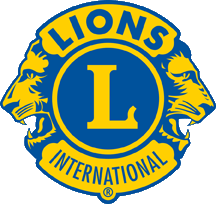 外貨寄付ご協力のお願いタンスに眠る外貨・・・活用しませんか？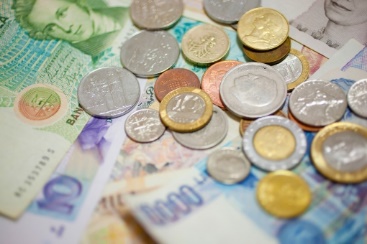 　　　　　　　　　　　ライオンズクラブでは、外貨を日本円に　換算して『小児がん患者支援活動』に活用しています。※交換不可能な通貨については、日本キリスト教海外医療協会へ寄付し、アフリカ・ウガンダの助産師・看護学校の生徒へ学費の支援をします。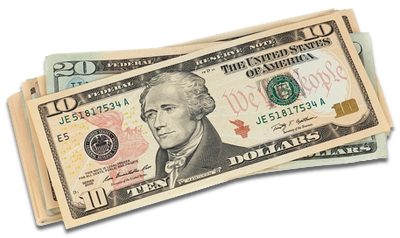 ライオンズクラブでは『小児がん支援活動』として①外貨の活用 ②ヘアードネーション を行っております。皆様のご協力をいただき、少しでも小児がんに苦しむ子ども達の力になりたいと考えています。皆様のご協力をお願い申し上げます。